           Co by měl umět předškolák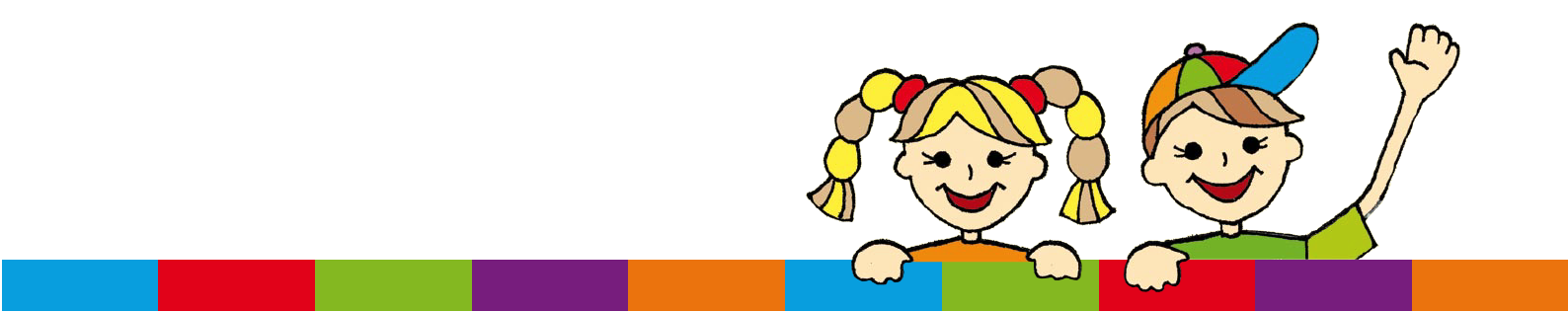 1.  Znát svoje jméno, příjmení a věk2.  Vědět, jak se jmenují rodiče a co dělají3.  Pamatovat si adresu4.  Poznat tvary (čtverec, obdélník, kruh)      a poznat barvy5.  Umět si zavázat tkaničku, sám se obléci     a obout6.  Rozlišovat směry (nahoru, dolů, doprava,     doleva)7.  Vystřihnout obrázek8.  Umět správně držet tužku, kreslit     pastelkami, malovat štětcem9.  Dodržovat základní hygienické     návyky (umýt si ruce před jídlem a      po toaletě, smrkat do kapesníků)10. Uklidit hračky, pastelky, knížky      a oblečení tam, kam patří